Республика КарелияKarjalan Tazavaldu Администрация Пряжинского национального муниципального районаPriäžän kanzallizen piirin hallindoПОСТАНОВЛЕНИЕ«18» августа 2022 года                                                                          № 404пгт ПряжаPriäžän kyläВ соответствии с пунктом 3 статьи 78 Бюджетного кодекса Российской Федерации, постановлением Правительства Российской Федерации от 18 сентября 2020 года № 1492 «Об общих требованиях к нормативным правовым актам, муниципальным правовым актам, регулирующим предоставление субсидий, в том числе грантов в форме субсидий, юридическим лицам, индивидуальным предпринимателям, а также физическим лицам - производителям товаров, работ, услуг, и о признании утратившими силу некоторых актов Правительства Российской Федерации и отдельных положений некоторых актов Правительства Российской Федерации», государственной программой Республики Карелия «Экономическое развитие и инновационная экономика», утвержденной постановлением Правительства Республики Карелия от 3 марта 2014 года № 49-П «Об утверждении государственной программы Республики Карелия «Экономическое развитие и инновационная экономика», постановлением Правительства Республики Карелия от 19 июля 2021 года № 295-П «Об утверждении Порядка предоставления из бюджета Республики Карелия субсидий на реализацию дополнительных мероприятий по поддержке субъектов малого и среднего предпринимательства, а также физических лиц, применяющих специальный налоговый режим «Налог на профессиональный доход» (субсидии юридическим лицам (кроме некоммерческих организаций), индивидуальным предпринимателям, физическим лицам – производителям товаров, работ, услуг)», постановлением Правительства Республики Карелия от 19 июля 2021 года № 296-П «О внесении изменений в постановление Правительства Республики Карелия от 3 марта 2014 года № 49-П», постановлением Правительства Республики Карелия от 8 июля 2022 года № 379-П «О внесении изменений в постановление Правительства Республики Карелия от 3 марта 2014 года № 49-П», постановления Правительства Республики Карелия от 11 августа 2022 года № 435-П «О внесении изменений в постановление Правительства Республики Карелия от 3 марта 2014 года № 49-П»,  муниципальной программой «Развитие малого и среднего предпринимательства в Пряжинском национальном муниципальном районе на 2019–2024 годы», утвержденной постановлением администрации Пряжинского национального муниципального района от 23 января 2019 года № 31, администрация Пряжинского национального муниципального района Республики КарелияПОСТАНОВЛЯЕТ:1. Внести в Порядок предоставления субсидий, в том числе грантов в форме субсидий, из бюджета Пряжинского национального муниципального района субъектам малого и среднего предпринимательства, утвержденный постановлением администрации Пряжинского национального муниципального района от 18 мая 2021 года № 268 «Об утверждении Порядка предоставления субсидий, в том числе грантов в форме субсидий, из бюджета Пряжинского национального муниципального района субъектам малого и среднего предпринимательства» следующие изменения:исключить абзац 8 пункта 11 раздела II;исключить абзац «участник отбора не привлечен к административной ответственности за совершение правонарушения, предусмотренного статьей 20.61 Кодекса Российской Федерации об административных правонарушениях» приложения 1.2. Разместить настоящее постановление на официальном сайте администрации Пряжинского национального муниципального района в сети Интернет. Глава администрации                                                                         О.М. ГаврошО внесении изменений в постановление администрации Пряжинского национального муниципального района от 18 мая 2021 года № 268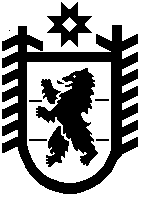 